Заявка на кольцевые электронагревателиДанные о клиенте:Данные по заявке: Заполняя форму укажите информацию, которая вам известна и имеет значение.Тип нагревательного элемента.Исполнение нагревательного элементаКонтактная группа для подключения питания.Конструктивные особенности (доп. планки, отверстия, вырезы)Визуально нарисовав циферблат часов вокруг кольца нагревателя, вы можете обозначить, на каком часе находится стяжной элемент, отверстия и контактная группа для подключения, если это имеет значение! По умолчанию все по центру ширины, иное сообщать, (пример: стяжка на 12, отверстие на 3, провод на 7)Состав заявки.Пожалуйста, пришлите заполненный бланк нам на эл. адрес: info@elektroteni.ruДля выставления счета просим Вас прикрепить реквизиты вашей компании.Наименование организации:Наименование организации:ФИО:ФИО:Должность:Должность:Электронная почта:Телефон:слюда в корпусекерамика в корпусегерметичныйлитой алюминиевыйвнешний обогрев(установка внутрь трубы)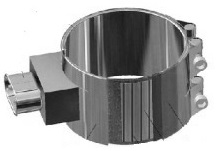 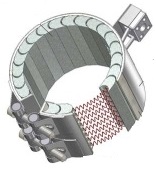 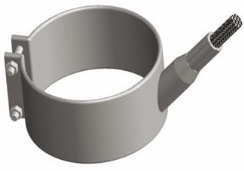 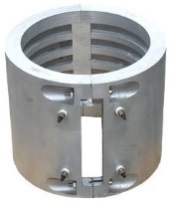 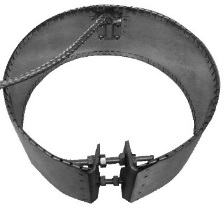 полное кольцоиз двух полуколецнезаконченное кольцо, развертка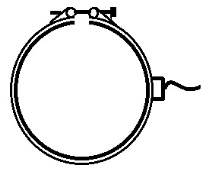 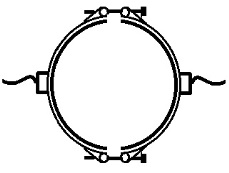 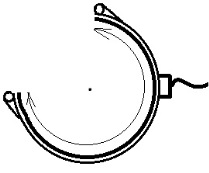 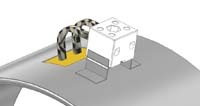 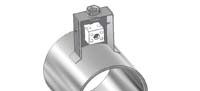 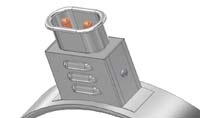 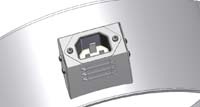 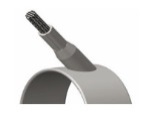 Клеммная колодкаКлеммная колодкаКолодка в коробеКолодка в коробе2-х контактный разъем2-х контактный разъемТрехконтактный разъемПод углом, Ø до 100ммПод углом, Ø до 100мм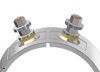 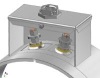 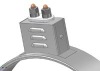 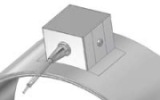 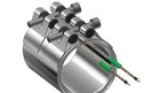 шпилькиШпильки в коробеШпильки на коробеПровод на коробеПровод в толщинуКомментарии к контактной группе (длина, высота и т.д.)Комментарии к контактной группе (длина, высота и т.д.)Комментарии к контактной группе (длина, высота и т.д.)Комментарии к контактной группе (длина, высота и т.д.)Комментарии к контактной группе (длина, высота и т.д.)Комментарии к контактной группе (длина, высота и т.д.)Комментарии к контактной группе (длина, высота и т.д.)Комментарии к контактной группе (длина, высота и т.д.)Комментарии к контактной группе (длина, высота и т.д.)Комментарии к контактной группе (длина, высота и т.д.)Комментарии к контактной группе (длина, высота и т.д.)Комментарии к контактной группе (длина, высота и т.д.)Комментарии к контактной группе (длина, высота и т.д.)Комментарии к контактной группе (длина, высота и т.д.)НаименованиеДиаметрШиринаМощностьНапряжениеКоличествоОтверстия, вырезы, планки